Sir/Madam	                                                                                  7 February 2023SUMMONS TO ATTEND THE FULL COUNCIL MEETING OF SWANNINGTON PARISH COUNCILTime/Date: 	   7.00 p.m. on Monday 13 February 2023Location:           Village Hall, Main Street, Swannington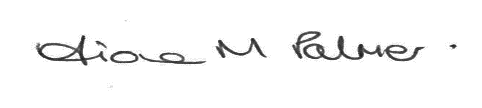 Clerk to the CouncilPublic ParticipationMembers of the public may make representations, give evidence, or answer questions in respect of any matters included on the agenda. At the discretion of the Chairman the meeting may be adjourned to give members of the public an opportunity to raise other matters of public interest. AGENDAApologies for absence to be received and accepted by the Parish Council. Disclosures of Interest – Under the Code of Conduct members are reminded that in disclosing an interest the nature of the interest should be clear in respect of items on the agenda. To confirm the minutes of the following meetings of the Parish Council:Full Council					23 January 2023		Appx APolice https://www.swanningtonparishcouncil.org.uk/news.htmlChairman’s report.Councillors' reports, including reports from LCC and NWLDC councillors.Swannington Neighbourhood Plan (RMcD)Clerk’s report.AccountsTo approve payments scheduled for February.To review and receive receipts for February.To review and approve bank statements and bank reconciliation for February.To approve the purchase of new battery(s) for the VAS signs.Village Hall carpark issuesTo consider removal of parked cars (not user the Village Hall).To purchase signs – Private carpark.To purchase and install lockable barrier on drive entrance. 			Planning applicationsPlanning permissionREMINDERS: Diary Notes:	Full Council – 20 March 2023Payment checking and signing rota for February – Cllrs A Stafford and L Wilson.  23/00103/FULMMotability Operations Ltd, Stepheson court, Brindley Road, CoalvilleErection of single employment building (class E (g) (iii), B2 and B8), gatehouse/security building with ancillary car storage, landscaping, drainage and provision of new access22/01818/FUL58 Main Street, SwanningtonErection of timber potting shedNo objectionsNo objectionsPermittedPermitted22/01727/FUL22/01727/FULLand adjacent to 22A Spring Lane, SwanningtonErection of 1 no. dwelling and associated worksNo objectionsPermittedPermitted